Appendix P.2Post-SNAP Participant SurveyReminder Letter 1 – Spanish{Date}{FIRST NAME} {LAST NAME}{STREET ADDRESS}{CITY}, {STATE} {ZIP CODE}Estimado(a) {FIRST NAME} {LAST NAME}:Hace poco le enviamos una invitación del Servicio de Nutrición y Alimentos del Departamento de Agricultura de Estados Unidos para que conteste una breve encuesta de seguimiento por Internet acerca de alimentos y la compra de alimentos. Todavía no hemos recibido su encuesta contestada. Por favor conteste la encuesta que le estamos enviando y devuélvala en el sobre cuyos gastos de envío ya han sido pagados. Le enviaremos 20 dólares en efectivo después de que recibamos su encuesta contestada.Su participación es voluntaria, pero su hogar es extremadamente importante para el éxito del estudio. Sus respuestas se mantendrán en privado. No las verán personas que no pertenezcan al equipo del estudio. Sus respuestas se incluirán con las de los demás participantes de la encuesta. Los resultados se informarán a modo de totales de manera que no se podrán identificar las respuestas de una persona.Sabemos que usted recibe muchas solicitudes por correo y que su tiempo es valioso. No habrá sanciones si decide no contestar esta recolección de información en su totalidad o si decide no contestar alguna pregunta en particular.Si tiene alguna pregunta acerca de cómo contestar la encuesta o si prefiere contestarla por teléfono, sírvase llamarnos a nuestra línea directa y gratuita al xxx-xxx-xxxx. De antemano, gracias por su ayuda.Atentamente,DIRECTOR DEL PROYECTO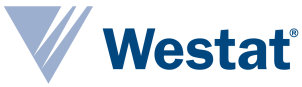 